  			Formulaire de demande de stage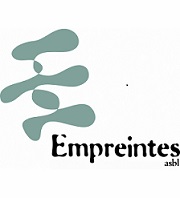 Empreintes est une organisation de jeunesse. L’association inscrit son action dans l’Éducation relative à l’Environnement (ErE). Ses publics : les enfants, les adolescents, les jeunes adultes, les professionnels de l’animation et de l’éducation, les personnes en situation de précarité.Ses activités : des animations, des formations et des outils pédagogiques.Une équipe de 16 professionnels (12 chargés de projets, un staff administratif, un chargé de com) et 40 volontaires. Un bureau à Namur et une activité partout en Wallonie et à Bruxelles.Vous souhaitez réaliser un stage au sein de notre association ?Veuillez nous renvoyer ce formulaire complété :Informations personnellesNom :Prénom : Date de naissance :Adresse du lieu de résidence (où vous vivrez pendant le stage) : Téléphone (GSM de préférence) : Adresse électronique :Etudes Institution : Section/département … :Intitulé de la formation :Option : Année : Expérience : Autres formations :Expérience professionnelle : Expérience en animation : Expérience de militance : Stage Objectif du stage (pour l’institution) :Personne de référence du stage au sein de l’institution : 	Nom 	Fonction	Tel/courriel Au sein de quel département/service aimeriez-vous effectuer votre stage ? (veuillez cocher)	° Département Animation	° Département Mobilisation	° Département Outil/ Formation	° Service Administratif et financier	° CommunicationDurée du stage (nombre d’heures, de jours) : Moment du stage (période de l’année, jours de la semaine) : Le stage est-il lié à un TFE ?Le stage donne-t-il lieu à un rapport ?Il y a-t-il lieu de désigner une personne de référence (un maître de stage) au sein de l’équipe d’Empreintes ?Caractéristiques demandées de cette personne de référence :Diplôme :Métier :Compétence : Quel est le rôle et/ou la responsabilité d’Empreintes et/ou du maître de stage vis-à-vis du TFE ou du rapport de stage ? (aide à la rédaction/relecture/lecteur-évaluateur/participation au jury/…)Quelles sont vos attentes pour ce stage ? Quels savoir/savoir-faire/savoir-être voulez-vous découvrir ? Quelles tâches voulez-vous réaliser pendant le stage ?En quoi Empreintes vous permettra-t-il de répondre à vos attentes ? Pourquoi ce stage au sein de l’équipe d’Empreintes plutôt qu’ailleurs ?Quel est votre projet professionnel ?